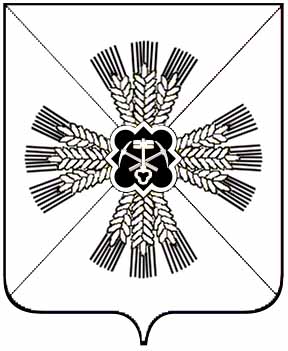 РОССИЙСКАЯ ФЕДЕРАЦИЯКЕМЕРОВСКАЯ ОБЛАСТЬПРОМЫШЛЕННОВСКИЙ МУНИЦИПАЛЬНЫЙ РАЙОНАДМИНИСТРАЦИЯ ПРОМЫШЛЕННОВСКОГО ГОРОДСКОГО ПОСЕЛЕНИЯПОСТАНОВЛЕНИЕот  25.10.2017 г.  № 360пгт. ПромышленнаяОб утверждении Порядка разработки и утверждения бюджетногопрогноза Промышленновского городского поселенияна долгосрочный периодВ соответствии со статьей 170.1 Бюджетного кодекса Российской Федерации:1. Утвердить прилагаемый Порядок разработки и утверждения бюджетного прогноза Промышленновского городского поселения на долгосрочный период.2. Настоящее постановление подлежит обнародованию на сайте администрации Промышленновского муниципального района.3. Контроль за исполнением настоящего постановления возложить на начальника экономического отдела Промышленновского городского поселения Черданцеву О.Г.4. Постановление вступает в силу со дня его подписания.                          ГлаваПромышленновского городского поселения                                       Д.А. ДроботУтвержденпостановлениемадминистрации Промышленновскогогородского поселенияот  25.10. 2017г  № 360Порядокразработки и утверждения бюджетного прогнозаПромышленновского городского поселения на долгосрочный период1. Настоящий Порядок определяет правила разработки и утверждения, период действия, а также требования к составу и содержанию бюджетного прогноза Промышленновского городского поселения на долгосрочный период (далее - бюджетный прогноз)2. Бюджетный прогноз разрабатывается каждые три года на шесть лет. Разработка бюджетного прогноза осуществляется экономическим отделом Промышленновского городского поселения на основе прогноза социально-экономического развития Промышленновского городского поселения на долгосрочный период.Бюджетный прогноз может быть изменен с учетом изменения прогноза социально-экономического развития  Промышленновского городского поселения на долгосрочный период и принятого решения о бюджете Промышленновского городского поселения на очередной финансовый год и плановый период без продления периода его действия.3. Бюджетный прогноз включает:основные подходы к формированию бюджетной политики на долгосрочный период;прогноз основных характеристик бюджета Промышленновского городского поселения;показатели финансового обеспечения муниципальных программ Промышленновского городского поселения на период их действия;прогноз расходов бюджета Промышленновского городского поселения на осуществление непрограммных направлений деятельности.Бюджетный прогноз может содержать иные показатели, характеризующие бюджет Промышленновского городского поселения.Финансовые показатели бюджетного прогноза отражаются в тыс. рублей.4. Проект (проект изменений) бюджетного прогноза представляется в Совет народных депутатов Промышленновского городского поселения одновременно с проектом решения о бюджете Промышленновского городского поселения на очередной финансовый год и плановый период.5. Бюджетный прогноз (изменение бюджетного прогноза) утверждается постановлением администрации Промышленновского городского поселения в срок, не превышающий двух месяцев со дня официального опубликования решения о бюджете Промышленновского городского поселения на очередной финансовый год и  плановый период.